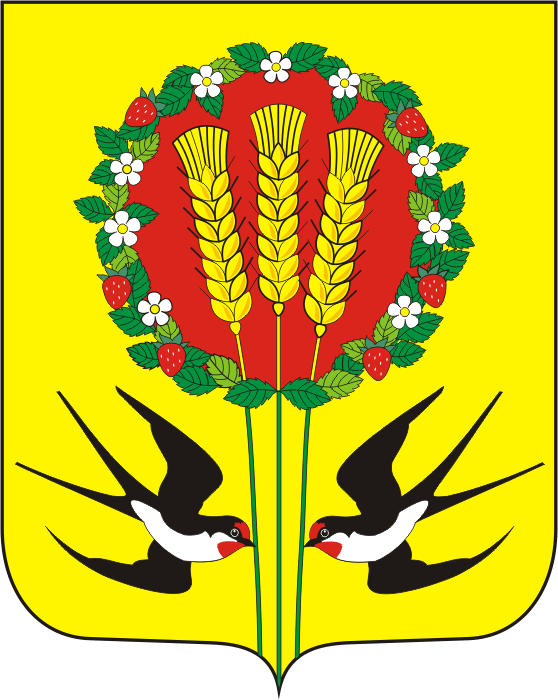 В соответствии со  ст.8  Закона Оренбургской области  «О порядке ведения органами местного самоуправления учета граждан в качестве нуждающихся в жилых помещениях, предоставляемых по договорам социального найма» от 23.11.2005 г перерегистрировать в качестве нуждающихся в жилом помещении Савинову Елену Олеговну, 09.09.1991 г.р. в составе 4 человек.Постановление вступает в силу со дня подписания данного постановления.Контроль за исполнением  данного распоряжения оставляю за собой.Глава администрации:                                                                  А.В.ШопинРазослано: членам комиссии, администрации Переволоцкого района, Савиновой Е.О.  прокурору,  в дело. АДМИНИСТРАЦИЯ
МУНИЦИПАЛЬНОГО ОБРАЗОВАНИЯКУБАНСКИЙ СЕЛЬСОВЕТПЕРЕВОЛОЦКИЙ РАЙОНОРЕНБУРГСКОЙ ОБЛАСТИПОСТАНОВЛЕНИЕ            От 21.02.2017 г  №13-ПО перерегистрации граждан в качестве нуждающихся в жилых помещениях